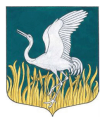 ЛЕНИНГРАДСКАЯ ОБЛАСТЬЛУЖСКИЙ МУНИЦИПАЛЬНЫЙ РАЙОНАДМИНИСТРАЦИЯМШИНСКОГО СЕЛЬСКОГО ПОСЕЛЕНИЯПОСТАНОВЛЕНИЕот      06 февраля 2018 года      № 64О внесении изменений в постановление администрацииМшинского сельского поселения № 633 от 07.12.2017 г.«Об утверждении муниципальной Программы «Устойчивоеразвитие территории Мшинского сельского поселенияна 2018 год и плановый период 2019-2020 годы»         В соответствии с принятием Областного закона № 3-оз от 15.01.2018 г. «О содействии участию населения в осуществлении местного самоуправления в иных формах на территориях административных центров муниципальных образований Ленинградской области» и признанием утратившим силу областного закона № 42-оз от 12.05.2015 года  «О содействии развитию иных форм местного самоуправления на части территорий населенных пунктов Ленинградской области, являющихся административными центрами поселений», ПОСТАНОВЛЯЮ:        1. Внести изменения в подпрограмму 6  «Развитие части территории Мшинского сельского поселения» муниципальной программы «Устойчивое развитие территории Мшинского сельского поселения на 2018 год и плановый период 2019-2020 годы» и изложить в новой редакции.        2. Настоящее постановление  разместить на официальном сайте администрации Мшинского  сельского поселения  в сети Интернет http://мшинское.рф/.            3. Контроль за исполнением настоящего постановления оставляю за собой.Глава администрацииМшинского   сельского поселения                                         Ю.В.КандыбаРазослано: в прокуратуру, в дело Подпрограмма 6 «Развитие части территории Мшинского сельского поселения»ПАСПОРТ1.  Характеристика проблемы К числу основных проблем развития сельских территорий, на решение которых  направлена реализация Программы, относятся сложная демографическая ситуация,   низкий уровень  благоустройства и обеспеченности инженерной инфраструктурой. 2. Основные цели и задачи ПрограммыОсновными целями Программы являются:- создание благоприятных условий для проживания в сельской местности;- активизация местного населения в решении вопросов местного значения.Основными задачами Программы являются:- благоустройство сельских населенных пунктов;-  усиление противопожарной безопасности населенных пунктов.3. Сроки реализации ПрограммыРеализацию Программы предполагается осуществить в 2018-2020 годы. 4. Основные мероприятия ПрограммыОсновные мероприятия Программы направлены на благоустройство территории сельских населенных пунктов Мшинского сельского поселения5. Ресурсное обеспечение ПрограммыПрограмма реализуется за счет средств бюджета Ленинградской области и Мшинского   сельского поселения.6. Ожидаемые результаты реализации Программы	Реализация  мероприятий Программы  будет способствовать  повышению уровня жизни сельского населения, активизации участия граждан в решении вопросов местного значения, развитию в сельской местности иных форм местного самоуправления.Полное наименование Программы Муниципальная  подпрограмма «Развитие части территории Мшинского   сельского поселения на 2018 год и плановый период 2019-2020 годы»  (далее - подпрограмма)Основание для  разработкиПрограммы - Федеральный закон Российской Федерации от 06 октября 2003 года №131-ФЗ «Об общих принципах организации местного самоуправления в Российской Федерации»;- Областной закон от 14 декабря 2012 года № 95-оз «О содействии развития на части территорий муниципальных образований Ленинградской области иных форм местного самоуправления»;- Областной закон от 15.01.2018 года № 3-оз «О содействии участию населения в осуществлении местного самоуправления в иных формах на территориях административных центров муниципальных образований Ленинградской области»;- Положение об организации деятельности старост, Общественных советов на территории Мшинского    сельского поселения, утвержденное решением совета депутатов Мшинского   сельского  поселения от 30 апреля 2013 года №190;- Положение об инициативной комиссии на территории пос.Мшинская Мшинского сельского поселения Лужского муниципального района Ленинградской области, утвержденное решением совета депутатов Мшинского сельского поселения от 31 января 2018 года № 165;- Порядок предоставления, рассмотрения и оценки инициативных предложений жителей территории административного центра для включения в подпрограмму «Развитие части территории Мшинского сельского поселения» муниципальной программы «Устойчивое развитие территории Мшинского сельского поселения на 2018 год и плановый период 2019-2020 годы», утвержденный постановлением № 48 от 02.02.2018 года- Устав муниципального образования Мшинское  сельское поселение Лужского муниципального района Ленинградской областиЗаказчик Программы администрация Мшинского   сельского поселения Представитель Заказчика Программы  глава администрации  Мшинского   сельского поселения  20181 210,00110,001 100,00Цель Программы - создание комфортных условий жизнедеятельности в сельской местности;- активизация местного населения в решении вопросов местного значения.Сроки и этапы реализации Программы - 2018 год и плановый период 2019-2020 годыИсточники финансированияПрограммы Общий объем финансирования  Программы составит: в 2018 году: местный бюджет –  127,30  тыс.руб.из бюджета Ленинградской области – 477,20 тыс.руб.          20190,000,000,00Основные целевые показатели от реализации Программы К окончанию реализации Программы планируется:1. Благоустройство территории населенных пунктов Мшинского сельского поселения, создание комфортных условий жизнедеятельности в сельской местности20200,000,000,00Ожидаемые результаты реализации Программы создание комфортных условий жизнедеятельности в сельской местностиРазработчик Программы  Администрация Мшинского   сельского поселения2018604,50127,30477,20Основной исполнитель и соисполнители  ПрограммыАдминистрация Мшинского   сельского поселенияРуководитель ПрограммыГлава администрации Мшинского   сельского поселенияОрганизация контроля за  исполнением Программы Предоставление отчетов о ходе реализации программных мероприятий главе администрации Мшинского   сельского поселения ежеквартально до 15 числа месяца, следующего за отчетным кварталом, и по итогам года до 01 февраля года, следующего за отчетным периодом. Контроль за ходом реализации Программы осуществляет заместитель главы администрации  20190,000,000,00ПЛАНПЛАНПЛАНПЛАНПЛАНПЛАНПЛАНПЛАНПЛАНПЛАНПЛАНПЛАНПЛАНПЛАНПЛАНПЛАНПЛАНПЛАНПЛАНПЛАНПЛАНмероприятий муниципальной  программымероприятий муниципальной  программымероприятий муниципальной  программымероприятий муниципальной  программымероприятий муниципальной  программымероприятий муниципальной  программымероприятий муниципальной  программымероприятий муниципальной  программымероприятий муниципальной  программымероприятий муниципальной  программымероприятий муниципальной  программымероприятий муниципальной  программымероприятий муниципальной  программымероприятий муниципальной  программымероприятий муниципальной  программымероприятий муниципальной  программымероприятий муниципальной  программымероприятий муниципальной  программымероприятий муниципальной  программымероприятий муниципальной  программымероприятий муниципальной  программы"Устойчивое развитие территории Мшинского сельского поселения""Устойчивое развитие территории Мшинского сельского поселения""Устойчивое развитие территории Мшинского сельского поселения""Устойчивое развитие территории Мшинского сельского поселения""Устойчивое развитие территории Мшинского сельского поселения""Устойчивое развитие территории Мшинского сельского поселения""Устойчивое развитие территории Мшинского сельского поселения""Устойчивое развитие территории Мшинского сельского поселения""Устойчивое развитие территории Мшинского сельского поселения""Устойчивое развитие территории Мшинского сельского поселения""Устойчивое развитие территории Мшинского сельского поселения""Устойчивое развитие территории Мшинского сельского поселения""Устойчивое развитие территории Мшинского сельского поселения""Устойчивое развитие территории Мшинского сельского поселения""Устойчивое развитие территории Мшинского сельского поселения""Устойчивое развитие территории Мшинского сельского поселения""Устойчивое развитие территории Мшинского сельского поселения""Устойчивое развитие территории Мшинского сельского поселения""Устойчивое развитие территории Мшинского сельского поселения""Устойчивое развитие территории Мшинского сельского поселения""Устойчивое развитие территории Мшинского сельского поселения"тыс.руб.тыс.руб.Наименование объекта, мероприятияСрок финансированияСрок финансированияПланируемые объемы финансирования (тыс. рублей в действующих ценах года реализации мероприятия)Планируемые объемы финансирования (тыс. рублей в действующих ценах года реализации мероприятия)Планируемые объемы финансирования (тыс. рублей в действующих ценах года реализации мероприятия)Планируемые объемы финансирования (тыс. рублей в действующих ценах года реализации мероприятия)Планируемые объемы финансирования (тыс. рублей в действующих ценах года реализации мероприятия)Планируемые объемы финансирования (тыс. рублей в действующих ценах года реализации мероприятия)Планируемые объемы финансирования (тыс. рублей в действующих ценах года реализации мероприятия)Планируемые объемы финансирования (тыс. рублей в действующих ценах года реализации мероприятия)Планируемые объемы финансирования (тыс. рублей в действующих ценах года реализации мероприятия)Планируемые объемы финансирования (тыс. рублей в действующих ценах года реализации мероприятия)Планируемые объемы финансирования (тыс. рублей в действующих ценах года реализации мероприятия)Планируемые объемы финансирования (тыс. рублей в действующих ценах года реализации мероприятия)Индикаторы реализации 
(целевые задания)Индикаторы реализации 
(целевые задания)Главный распорядитель бюджетных средствГлавный распорядитель бюджетных средствРаспорядитель (получатель)
бюджетных средств
Исполнители мероприятийРаспорядитель (получатель)
бюджетных средств
Исполнители мероприятийНаименование объекта, мероприятияСрок финансированияСрок финансированиявсегобюджет Мшинского сельского поселениябюджеты городских и сельских поселенийбюджеты городских и сельских поселенийбюджеты городских и сельских поселений областной бюджет областной бюджетфедераль-ный бюджетфедераль-ный бюджетпрочие источникипрочие источникипрочие источникипрочие источникиПодпрограмма 6: «Развитие части территории Мшинского сельского поселения»Подпрограмма 6: «Развитие части территории Мшинского сельского поселения»Подпрограмма 6: «Развитие части территории Мшинского сельского поселения»Подпрограмма 6: «Развитие части территории Мшинского сельского поселения»Подпрограмма 6: «Развитие части территории Мшинского сельского поселения»Подпрограмма 6: «Развитие части территории Мшинского сельского поселения»Подпрограмма 6: «Развитие части территории Мшинского сельского поселения»Подпрограмма 6: «Развитие части территории Мшинского сельского поселения»Подпрограмма 6: «Развитие части территории Мшинского сельского поселения»Подпрограмма 6: «Развитие части территории Мшинского сельского поселения»Подпрограмма 6: «Развитие части территории Мшинского сельского поселения»Подпрограмма 6: «Развитие части территории Мшинского сельского поселения»Подпрограмма 6: «Развитие части территории Мшинского сельского поселения»Подпрограмма 6: «Развитие части территории Мшинского сельского поселения»Подпрограмма 6: «Развитие части территории Мшинского сельского поселения»Подпрограмма 6: «Развитие части территории Мшинского сельского поселения»Подпрограмма 6: «Развитие части территории Мшинского сельского поселения»Подпрограмма 6: «Развитие части территории Мшинского сельского поселения»Подпрограмма 6: «Развитие части территории Мшинского сельского поселения»Подпрограмма 6: «Развитие части территории Мшинского сельского поселения»Подпрограмма 6: «Развитие части территории Мшинского сельского поселения»Основное мероприятие "Реализация областного закона от 12.05.2015 г. №42-оз "Основное мероприятие "Реализация областного закона от 12.05.2015 г. №42-оз "Основное мероприятие "Реализация областного закона от 12.05.2015 г. №42-оз "Основное мероприятие "Реализация областного закона от 12.05.2015 г. №42-оз "Основное мероприятие "Реализация областного закона от 12.05.2015 г. №42-оз "Основное мероприятие "Реализация областного закона от 12.05.2015 г. №42-оз "Основное мероприятие "Реализация областного закона от 12.05.2015 г. №42-оз "Основное мероприятие "Реализация областного закона от 12.05.2015 г. №42-оз "Основное мероприятие "Реализация областного закона от 12.05.2015 г. №42-оз "Основное мероприятие "Реализация областного закона от 12.05.2015 г. №42-оз "Основное мероприятие "Реализация областного закона от 12.05.2015 г. №42-оз "Основное мероприятие "Реализация областного закона от 12.05.2015 г. №42-оз "Основное мероприятие "Реализация областного закона от 12.05.2015 г. №42-оз "Основное мероприятие "Реализация областного закона от 12.05.2015 г. №42-оз "Основное мероприятие "Реализация областного закона от 12.05.2015 г. №42-оз "Основное мероприятие "Реализация областного закона от 12.05.2015 г. №42-оз "Основное мероприятие "Реализация областного закона от 12.05.2015 г. №42-оз "Основное мероприятие "Реализация областного закона от 12.05.2015 г. №42-оз "Основное мероприятие "Реализация областного закона от 12.05.2015 г. №42-оз "Основное мероприятие "Реализация областного закона от 12.05.2015 г. №42-оз "Основное мероприятие "Реализация областного закона от 12.05.2015 г. №42-оз "Основное мероприятие "Реализация областного закона от 14.12.2012 года № 95-оз"Основное мероприятие "Реализация областного закона от 14.12.2012 года № 95-оз"Основное мероприятие "Реализация областного закона от 14.12.2012 года № 95-оз"Основное мероприятие "Реализация областного закона от 14.12.2012 года № 95-оз"Основное мероприятие "Реализация областного закона от 14.12.2012 года № 95-оз"Основное мероприятие "Реализация областного закона от 14.12.2012 года № 95-оз"Основное мероприятие "Реализация областного закона от 14.12.2012 года № 95-оз"Основное мероприятие "Реализация областного закона от 14.12.2012 года № 95-оз"Основное мероприятие "Реализация областного закона от 14.12.2012 года № 95-оз"Основное мероприятие "Реализация областного закона от 14.12.2012 года № 95-оз"Основное мероприятие "Реализация областного закона от 14.12.2012 года № 95-оз"Основное мероприятие "Реализация областного закона от 14.12.2012 года № 95-оз"Основное мероприятие "Реализация областного закона от 14.12.2012 года № 95-оз"Основное мероприятие "Реализация областного закона от 14.12.2012 года № 95-оз"Основное мероприятие "Реализация областного закона от 14.12.2012 года № 95-оз"Основное мероприятие "Реализация областного закона от 14.12.2012 года № 95-оз"Основное мероприятие "Реализация областного закона от 14.12.2012 года № 95-оз"Основное мероприятие "Реализация областного закона от 14.12.2012 года № 95-оз"Основное мероприятие "Реализация областного закона от 14.12.2012 года № 95-оз"Основное мероприятие "Реализация областного закона от 14.12.2012 года № 95-оз"Основное мероприятие "Реализация областного закона от 14.12.2012 года № 95-оз"20182018604,50127,30477,20477,20 Расходы на реализацию областного закона от 14 декабря 2012 года № 95-оз "О содействии развитию на части территорий муниципальных образований Ленинградской области иных форм местного самоуправления"20182018604,50127,30477,20477,20 Расходы на реализацию областного закона от 14 декабря 2012 года № 95-оз "О содействии развитию на части территорий муниципальных образований Ленинградской области иных форм местного самоуправления"201920190,000,000,000,00 Расходы на реализацию областного закона от 14 декабря 2012 года № 95-оз "О содействии развитию на части территорий муниципальных образований Ленинградской области иных форм местного самоуправления"202020200,000,000,000,00Основное мероприятие "Реализация областного закона от 15.01.2018 г. № 3-оз "Основное мероприятие "Реализация областного закона от 15.01.2018 г. № 3-оз "Основное мероприятие "Реализация областного закона от 15.01.2018 г. № 3-оз "Основное мероприятие "Реализация областного закона от 15.01.2018 г. № 3-оз "Основное мероприятие "Реализация областного закона от 15.01.2018 г. № 3-оз "Основное мероприятие "Реализация областного закона от 15.01.2018 г. № 3-оз "Основное мероприятие "Реализация областного закона от 15.01.2018 г. № 3-оз "Основное мероприятие "Реализация областного закона от 15.01.2018 г. № 3-оз "Основное мероприятие "Реализация областного закона от 15.01.2018 г. № 3-оз "Основное мероприятие "Реализация областного закона от 15.01.2018 г. № 3-оз "Основное мероприятие "Реализация областного закона от 15.01.2018 г. № 3-оз "Основное мероприятие "Реализация областного закона от 15.01.2018 г. № 3-оз "Основное мероприятие "Реализация областного закона от 15.01.2018 г. № 3-оз "Основное мероприятие "Реализация областного закона от 15.01.2018 г. № 3-оз "Основное мероприятие "Реализация областного закона от 15.01.2018 г. № 3-оз "Основное мероприятие "Реализация областного закона от 15.01.2018 г. № 3-оз "Основное мероприятие "Реализация областного закона от 15.01.2018 г. № 3-оз "Основное мероприятие "Реализация областного закона от 15.01.2018 г. № 3-оз "Основное мероприятие "Реализация областного закона от 15.01.2018 г. № 3-оз "Основное мероприятие "Реализация областного закона от 15.01.2018 г. № 3-оз "Основное мероприятие "Реализация областного закона от 15.01.2018 г. № 3-оз "Реализация областного закона от 15 января 2018 года № 3-оз "О содействии  участию  населения в осуществлении местного самоуправления в иных формах на  территориях административных центров муниципальных образований»2018Реализация областного закона от 15 января 2018 года № 3-оз "О содействии  участию  населения в осуществлении местного самоуправления в иных формах на  территориях административных центров муниципальных образований»20190,000,000,000,000,000,00Реализация областного закона от 15 января 2018 года № 3-оз "О содействии  участию  населения в осуществлении местного самоуправления в иных формах на  территориях административных центров муниципальных образований»20200,000,000,000,000,000,00Итого по подпрограмме 52018604,50604,50127,30477,20477,20477,20Итого по подпрограмме 520190,000,000,000,000,000,00Итого по подпрограмме 520200,000,000,000,000,000,00